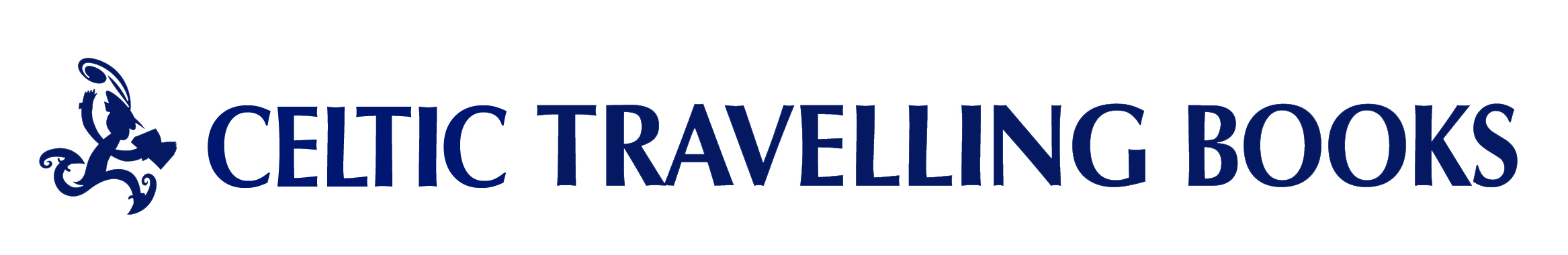 Use this order form at your Celtic Travelling Book Fair to: Order extra copiesCheck book pricesKeep track of any books using RewardsPlease note all books are subject to availability. Celtic Travelling Book Fairs cannot guarantee that every book on this order form will be available on the bookcases at your Book Fair.AgeISBN# – CPriceQTYTotalAges 8+9781407193199A Life Story: Alan Turing € 6.20 Ages 8+9781407193175A Life Story: Katherine Johnson € 6.20 Ages 2+9781407181806A Little Bit Brave € 6.20 Ages 8+9781406396133Alex Rider: Nightshade € 9.90 Ages 8+9780007980130Amazing Story of Adolphus Tips, The € 3.70 Ages 8+9780008262174Beast of Buckingham Palace, The € 9.90 Ages 6+9789999617529Bella Broomstick Pack (pack of 4) € 6.20 Ages 6+9781407193779Best Friends: A Perfect Friendship Journal (with two free necklaces) € 8.70 Ages 2+9781782959489Betsey Biggalow the Detective € 3.70 Ages 2+9781783443956Bilal's Brilliant Bee € 7.40 Ages 8+9780007979851Boy Giant € 8.70 Ages 6+9781338712766Cat Kid Comic Club € 9.90 Ages 6+9781529045512Cloud Horse Chronicles, The: Guardians of Magic € 9.90 AgeISBND-EPriceQTYTotalAges 8+9780702300639Darkest Unicorn, The € 8.70 Ages 8+9780702303159Darkwhispers: A Brightstorm Adventure € 6.20 Ages 2+9780702300714Day the Banana Went Bad, The € 7.40 Ages 8+9780241396636Diary of a Wimpy Kid: Wrecking Ball € 8.70 Ages 2+9781407198514Dinky Donkey, The € 8.70 Ages 6+9781338323214Dog Man: Fetch 22 € 9.90 Ages 6+9780702303678Dog Man: For Whom the Ball Rolls (paperback) € 11.20 Ages 6+9781338535624Dog Man: Grime and Punishment € 9.90 Ages 6+9781338680454Dog Man: Mothering Heights € 9.90 Ages 8+9781471173363Dork Diaries: Spectacular Superstar € 8.70 Ages 6+9781407179957Enchanted Pony Academy: All That Glitters € 6.20 Ages 8+9781786899767Evie and the Animals € 8.70 AgeISBNF-GPriceQTYTotalAges 8+9781788703017F2: Ultimate Footballer € 11.20 Ages 6+9780008342579Fing € 9.90 Ages 8+9781407191706Football Handbook € 7.40 Ages 6+9781407198422Football Legends: Raheem Sterling € 6.20 Ages 8+9781407185484Freedom € 6.20 Ages 8+9789999663144Furry Sloth Ice Cream Trifold Organiser € 9.90 Ages 8+9780008262204Gangsta Granny Strikes Again!€ 10.30Ages 6+9781407195681Get Me Out of Here! € 8.70 Ages 2+9781407174181Giggle Pigs, The € 3.70 Ages 8+9781407198507Girls Rule € 8.70 Ages 8+9780241433508Goodnight Mister Tom € 3.70 Ages 2+9781407188546Goodnight, Moon Baby € 6.20 Ages 8+9789999652216Goosebumps Pack (pack of 4) € 12.40 Ages 2+9780702304279Grinny Granny Donkey, The € 8.70 Ages 2+9781407196589Grumpycorn € 6.20 AgeISBNH-LPriceQTYTotalAges 2+9781789582529Hatching Unicorns € 7.40 Ages 8+9789999651950Horrible Science Pack (pack of 3) € 7.40 Ages 2+9781510106222Horrid Henry's Injection € 6.20 Ages 2+9781407199283Hot Dog! And Hot Dog! 2 (two books in one) € 3.70 Ages 6+9780007977116Hubert Horatio: How to Raise Your Grown-Ups € 6.20 Ages 6+9781847157942I Love Kittens Journal € 7.40 Ages 2+9781407198897I Love Mermaids Activity Book € 6.20 Ages 2+9780702305825I Need a New Bum € 6.20 Ages 6+9780008164706Ice Monster, The € 9.90 Ages 2+9780702300028I've Broken My Bum! € 6.20 Ages 6+9780141365459James and the Giant Peach € 3.70 Ages 2+9781912564644LEGO® CITY™: Join the Police Activity Book (with free minifigure) € 8.70 Ages 6+9781407197081LEGO® Ninjago®: Brick Adventures - Legends of the Ninja (with free minifigure) € 8.70 Ages 6+9781407197074LEGO® Star Wars™: Brick Adventures - Awesome Jedi Tales (with free minifigure) € 8.70 Ages 2+9780702302268Lighthouse Keeper's Mystery, The € 7.40 Ages 8+9781407193335Lightning Girl: Superpower Showdown € 6.20 AgeISBNM-NPriceQTYTotalAges 6+9781407196343Mac B, Kid Spy: Mac Undercover € 4.90 Ages 2+9781787413757Mega Magic Hair Swap, The  € 8.70 Ages 2+9780007171347Mog the Forgetful Cat € 6.20 Ages 2+9780241358535Moon Landings € 3.70 Ages 6+9781407194554My Best Friend on the Titanic € 3.70 Ages 6+9781407191720My Best Friend the Evacuee € 3.70 Ages 6+9781407198262My Special Unicorn € 8.70 Ages 8+9781407198873My Story: Blitz € 6.20 Ages 8+9781407197913My Story: The Berlin Olympics € 6.20 Ages 2+9781407196282Naughty Narwhal (sequin edition) € 7.40 Ages 2+9789999662802Naughty Narwhal (with free pencil) € 7.40 Ages 2+9781407178882Nice Work for the Cat and the King € 3.70 Ages 2+9781471171741No-Bot: The Robot's New Bottom! € 8.70 AgeISBNO-PPriceQTYTotalAges 2+9780241420270Peppa Pig: Peppa the Mermaid (with free headband) € 8.70 Ages 2+9780241420287Peppa Pig: Peppa's Fairy Tale (with free headband) € 8.70 Ages 8+9780702300141Planet Greta: How Greta Thunberg Wants You to Help Her Save Our Planet € 8.70 Ages 6+9781444951271Planet Omar: Unexpected Super Spy € 6.20 Ages 2+9780702307812Pokémon Phonics Boxed Set € 11.60 Ages 6+9781338230895Pokémon: Super Deluxe Essential Handbook € 13.70 Ages 6+9781788004725Princess of Pets: The Lonely Pony € 7.40 Ages 6+9781407198668Puppies of Blossom Meadow: Fairy Friends € 6.20 Ages 6+9781847159540Puppy Fun: My Secret Diary € 7.40 AgeISBNQ-SPriceQTYTotalAges 2+9780702302220Return of Thelma the Unicorn, The € 8.70 Ages 2+9781405296885Rhinocorn Rules € 6.20 Ages 2+9781408892152Ruby's Worry € 6.20 Ages 8+9781529037159Runaway Robot € 8.70 Ages 6+9780603578861Sandman and the Turtles, The € 3.70 Ages 2+9789999679138Scholastic Acorns Early Readers Pack (pack of 5) € 7.40 Ages 8+9781407189086Secret Agent Handbook € 7.40 Ages 8+9781407191096Shoe Wars € 9.90 Ages 2+9781407188898Smeds and the Smoos, The € 8.70 Ages 2+9781509812523Snail and the Whale, The € 8.70 Ages 8+9781407198491Star Switch € 8.70 Ages 8+9780702306860Striking Out € 10.30 AgeISBNT-ZPriceQTYTotalAges 8+9780007981328Taylor Turbochaser, The € 8.70 Ages 6+9781407198002Tom Gates: Mega Make and Do € 8.70 Ages 8+9781407191119Tom Gates: Random Acts of Fun (Available from 14th Oct) € 10.30 Ages 8+9781407186726Tom Gates: Spectacular School Trip (Really) € 9.90 Ages 2+9781407199221Unicorn and the Rainbow Poop € 8.70 Ages 6+9781407184692Unicorns of Blossom Wood Pack (pack of 4) € 7.40 Ages 2+9780140569322Very Hungry Caterpillar, The € 6.20 Ages 8+9781407191393Voices: Empire's End - A Roman Story € 6.20 Ages 8+9781407191416Voices: Son of the Circus - A Victorian Story € 6.20 Ages 2+9780702300738Waffle the Wonder Dog: Doggy Buddies € 7.40 Ages 8+9780552578240We Are the Beaker Girls € 8.70 Ages 6+9781407199559WeirDo and WeirDo 2  (two books in one) € 7.40 Ages 8+9780008352189When Fishes Flew (Available from 30th Sep) € 9.00 Ages 2+9781788001236Wigglesbottom Primary: Break-Time Bunnies € 7.40 Ages 8+9781444956948Wizards of Once, The: Knock Three Times € 8.70 Ages 2+9780702312465Wonky Donkey’s Big Surprise (available from 28th October)€ 9.00Ages 6+9780008305789World's Worst Teachers, The € 12.40 Ages 8+9781407196374You Go, Girl! € 7.40 Name:Name:Date:School account number:Date of Fair collection:Date of Fair collection:School name and address:School name and address:School name and address:Email address:Phone number:Phone number:Child’s name and classBookQTYPricePaid